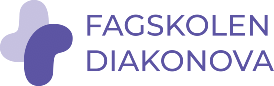 Samtykkeerklæring for fotografering/filmJeg samtykker i at foto/video av meg, som er tatt av Fagskolen Diakonova – fotograf(er) eller firmaer/fotografer som Fagskolen Diakonova har avtale med, kan benyttes fritt av Fagskolen Diakonova både i trykt materiell og på digitale flater for profilering og markedsføring.Samtykket kan trekkes tilbake. Tilbaketrekning av samtykke må skje skriftlig til post@fagskolendiakonova.no.Fylles ut av Fagskolen Diakonova:Oppdragsgiver (kontaktperson og telefon):  ............................................................................................................................................Kopi av samtykkeerklæringen skal sendes til Fagskolen Diakonova på epost post@fagskolendiakonova.noNavnAdresseTelefonDatoUnderskriftFotografens/videografens navnSerienr. på bildene/videoFormål med fotograferingen/video